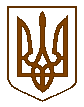 УКРАЇНАБілокриницька   сільська   радаРівненського   району    Рівненської    областіВ И К О Н А В Ч И Й       К О М І Т Е Т     РІШЕННЯ13  грудня 2018 року                                                                                         № 192                                                                                 Про звільнення від батьківської  плати  гр. Ясинецького Бориса Борисовича	Розглянувши подані документи та заяву гр. Ясинецького Бориса Борисовича про звільнення від батьківської плати за відвідування сином Білокриницького дошкільного навчального  закладу «ясла дитячий садок» у зв’язку із тяжким матеріальним становищем та частим перебуванням голови сім’ї у зоні бойових дій та на службі, керуючись п. 5 ст. 35 Закону України «Про дошкільну освіту», Наказом Міністерства освіти та науки № 677 від 21.11.2001 року «Порядок встановлення плати для батьків за перебування дітей у державних та комунальних дошкільних та інтернатних навчальних закладах», виконавчий комітет Білокриницької сільської радиВ И Р І Ш И В:Звільнити тата Ясинецького Б.Б.  від батьківської плати за відвідування сином, Ясинецьким Юрієм Борисовичем (29.04.2015 р.н.), Білокриницького дошкільного навчального  закладу «ясла дитячий садок» з 01.01.2019 року.Контроль за виконанням даного рішення покласти на бухгалтера дитячого садка О. Сульжик  та члена виконавчого комітету Вельгун В.Г.Сільський  голова                                                                                     Т. Гончарук